Приложение 6ПОЛОЖЕНИЕ о порядке проведения городского этапареспубликанского конкурса «ТехноЕлка»1. ЦЕЛИ И ЗАДАЧИ:1.1. Целью проведения городского этапа республиканского конкурса «ТехноЕлка» (далее – конкурс) является активизации работы 
по привлечению учащейся молодежи к научно-техническому творчеству, выявления и поддержки талантливой и одаренной молодежи, пропаганды научно-технического творчества среди детей 
и молодежи, активизации деятельности объединений по интересам технического профиля;1.2. Основными задачами конкурса являются:вовлечение детей и молодежи в инновационное научно-техническое творчество;развитие творческой активности учащихся, исследовательской 
и инновационной деятельности молодежи;создание условий для удовлетворения индивидуальных потребностей детей и молодежи в самореализации;поиск новых творческих методов и приемов, дизайнерских идей, технических и инновационных решений в создании новогодней елки;2. РУКОВОДСТВО И ОРГАНИЗАЦИЯ:2.1. Общее руководство подготовкой и проведением конкурса осуществляется учреждением образования «Национальный детский технопарк».2.2. Руководство и организация проведения городского этапа конкурса возлагается на отдел технического творчества и спорта (лаборатория «Инновационных технологий») учреждения образования «Минский государственный дворец детей и молодежи». 2.3. Организатор отвечает за подготовку места проведения конкурса, приёмку экспонатов, организацию работы жюри, подведение итогов, награждение победителей и призеров.2.4. Экспонаты хранятся у организаторов только во время проведения конкурса и 10 дней после объявления результатов. 
За сохранность не востребованных экспонатов организаторы ответственности не несут.2.5. Организаторы имеют право не принять экспонат, если он не имеет выставочного вида или повреждён.3. СРОКИ И УСЛОВИЯ ПРОВЕДЕНИЯ:3.1. Конкурс проводится в три этапа (районный, городской, республиканский) с сентября 2023 года по январь 2024 года.3.2. Городской этап конкурса «ТехноЁлка» проводится с 28 октября 
по 7 ноября 2023 года в учреждении образования «Минский государственный дворец детей и молодежи» (Старовиленский тракт , 41) в форме рассмотрения комиссией, представленных участниками экспонатов (победителей районных этапов в каждой номинации) и характеристик на них.3.3. Конкурс проводится по следующим номинациям:«Год мира и созидания»*;«МультимедиаЕлка «Мы беларусы – мiрныя людзi»* (предоставляется 
в электронном виде на почту ottis@mgddm.by или на флеш-носителе 
в каб. 208);«Дизайн-елка»;«Хайтек-елка»; «Альтернативная елка»;«РетроЕлка»;«Елка-трансформер»;«Рождественская композиция»;«Новогодний сувенир»;«Праздничные украшения»;«Символ 2024 года».*Номинации конкурса «Год мира и созидания» и «МультимедиаЕлка «Мы беларусы – мiрныя людзi» будут способствовать укреплению национального единства, популяризации истории и культуры Беларуси. 3.4. В конкурсе могут принимать участие учащиеся учреждений дополнительного образования детей и молодежи, общего среднего, профессионально-технического, среднего специального и высшего образования. 3.5. Отбор экспонатов для участия в городском этапе республиканского конкурса, а также их доставку до 28 октября 2023 года
(по адресу: г.Минск, ул. Старовиленский тракт, 41) организуют учреждения образования – участники конкурса. 3.6. Оплата расходов по доставке экспонатов к месту проведения конкурса, командировочных расходов участников конкурса (работников учреждений образования) осуществляется за счет средств направляющей стороны.3.7. Оценку и отбор экспонатов для участия в городском этапе республиканского конкурса проводит экспертная комиссия из числа специалистов учреждения образования «Минский государственный дворец детей и молодежи». 3.8. На каждую конкурсную работу представляется характеристика 
(в электронном виде и на бумажном носителе с печатью и подписью руководителя учреждения) с подробным описанием назначения, содержания, применения, а также сведения о конкурсантах (приложение).Экспертная комиссия имеет право не принять конкурсную работу, если характеристика оформлена ненадлежащим образом. 4. ТРЕБОВАНИЯ К ЭКСПОНАТАМ:4.1. Экспонаты, предназначенные для демонстрации на городском этапе выставки-конкурса, должны изготавливаться в выставочном исполнении.4.2. Экспонаты должны включать в себя элементы, изготовленные 
с использованием прогрессивных технологий и современных достижений науки и техники;4.3. Выставочные экспонаты должны иметь эстетичный вид, соответствовать нормам и требованиям охраны труда, правилам пожарной безопасности.4.4. В конкурсе могут принять участие действующие: модели, приборы, приспособления, макеты. Изделия должны быть механическими, электрифицированными, в форме неподвижных или движущихся моделей,
с управлением или без управления. Модели могут быть изготовлены 
из металла, картона, пенопласта, стекла, фанеры и других материалов.Работы, не соответствующие данным требованиям, к участию 
в конкурсе не допускаются. В первую очередь оцениваются экспонаты, которые «умеют» двигаться, летать, плавать, подавать световые и звуковые сигналы.5. ПОДВЕДЕНИЕ ИТОГОВ КОНКУРСА И НАГРАЖДЕНИЕ5.1. Определение победителей и призеров конкурса возлагается 
на жюри, состав которого утверждается учреждением образования «Минский государственный дворец детей и молодежи».5.2. Оценка конкурсных работ проводится по следующим показателям и критериям:5.3. По результатам конкурса итоги подводятся в личном первенстве (один автор) и в командном первенстве (два и более автора) по каждой номинации.5.4. Победители конкурса награждаются Дипломами учреждения образования «Минский государственный дворец детей и молодежи»
(I, II, III степени) и примут участие в заключительном этапе республиканского конкурса «ТехноЕлка». 5.5. Фотографии лучших работ участников конкурса будут размещены на официальном сайте учреждения образования «Минский государственный дворец детей и молодежи» и в социальных сетях (Instagram, ВКонтакте, Telegram). Жюри оставляет за собой право не присуждать призовые места. Решение жюри окончательное и обжалованию не подлежит.6. ФИНАНСИРОВАНИЕ КОНКУРСАФинансирование осуществляется за счет средств местного бюджета, выделяемых Минским горисполкомом на проведение массовых мероприятий 
с учащимися, на основании сметы расходов.7. КООРДИНАЦИЯ КОНКУРСАКоординация работы конкурса обеспечивается отделом технического творчества и спорта учреждения образования «Минский государственный дворец детей и молодежи» (г.Минск, Старовиленский тракт, 41), 
тел 8 017 363 17 27, е-mail: ottis@mgddm.byОтветственное лицо -  заведующий лаборатория «Инновационных технологий» - Ржеутский Артём Анатольевич, тел. 8 029 271 75 04.ПриложениеХАРАКТЕРИСТИКА (образец)на экспонат, представленныйна республиканский конкурс «ТехноЕлка» в 2021 годуНоминация: «Дизайн-елка»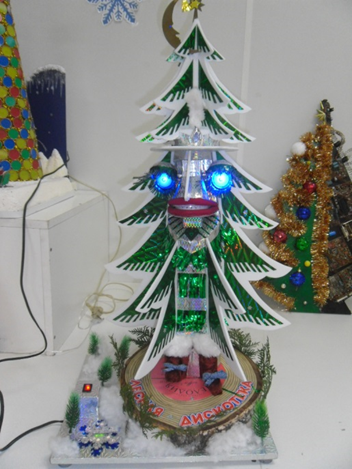 1. Название экспоната: Елка «Лесная дискотека». 2. Назначение и полное описание экспоната: Новогодний электронный сувенир. Изготовлена из спила березы, подставка из фанеры. Елка сделана 
из пенополистирола и обклеена голографической пленкой. Внутри встроен редуктор с толкателем. Озвучивание происходит за счет встроенного МП-3 плеера с картой памяти. Реле времени ограничивает работу плеера. Питание от сети 220 вольт через выпрямитель и стабилизаторы.3. Технические характеристики (габариты): 750 х 350 х 300 (мм).  4. Год изготовления: 2021 г. 5. Учреждение, изготовившее экспонат: Государственное учреждение образования «Брестский областной центр туризма и краеведения детей 
и молодежи.6. Цена: 50 рублей. 7. Разработчик (ФИО приводятся полностью): Покиньборода Дмитрий Григорьевич – педагог дополнительного образования (указать мобильный телефон для связи). 8. Изготовитель (ФИО приводятся полностью): Крот Владимир Васильевич (10 лет) – учащийся 6 класса ГУО «Средняя школа д.Скоки» Брестского района. 9. Контакты: 224030  г. Брест, ул. К.Маркса, д. 68. Тел. (0162) 21 24 61; (0162)  20 24 81. E-mail:octt@brest.by.Директор				подпись				ФИО М.П. Техническое решение (завершенность изделия, проработанность деталей, оригинальность конструкции, использование современных материалов);до 10 балловВысокое качество и сложность исполнения, практичность 
и надежность в эксплуатации;до 10 балловОригинальность замысла (творческие находки в исполнении,  нетрадиционное применение известных материалов);до 10 балловСостояние технической документации (эстетичность, подробность описания, наличие информационных, видео  
и фотоматериалов).до 10 баллов